PARISH OF KIDDERMINSTER EAST FORGET-ME-NOT WEEKMONDAY 2nd to FRIDAY 6th NOVEMBER 2020Here is a label for you to print at home and cut out to use for remembering a loved one at any of the Forget-Me-not Places in the parish – St Cassian’s Church, Chaddesley Corbett; St Cecilia’s Church, Hoo Road, Kidderminster; St Chad’s Church, Burcher Green, Kidderminster; St George’s Church, Radford Avenue and St  Mary’s Church, Stone. 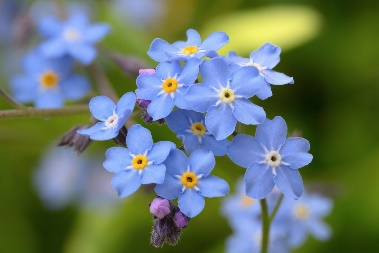 Please remember with me:O